	Annexe 2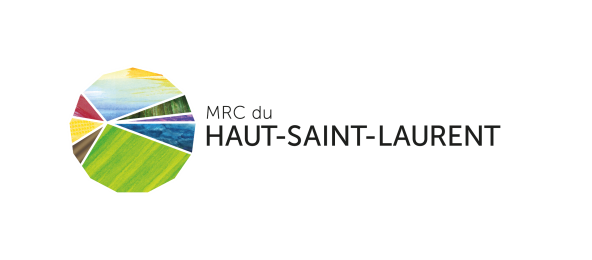 FORMULAIRE DE DÉPÔT DE PROJETS 2020Veuillez utiliser ce formulaire pour le dépôt de projets structurants pour améliorer les milieux de vie, à soumettre à la MRC du Haut-Saint-Laurent dans le cadre de l’entente entre la ministre des Affaires municipales et de l’Habitation et la MRC sur le Fonds Régions et Ruralité – Volet 2. À cet effet, veuillez soumettre le document à l’attention de madame Julie Charbonneau, agente au développement social à l’adresse suivante : julie.charbonneau@mrchsl.com IDENTIFICATION DU DEMANDEURNom de l’organisme promoteur/porteur :Adresse : Ville : Code postal :Téléphone :Courriel :Nom de la personne-ressource (signataire autorisé) :Fonction :Téléphone :Courriel :Année de constitution de l’organisme : 		Nombre de bénéficiaires de l’organisme : Nombre d’employés : Brève présentation de la mission de l’organisme (5 – 10 lignes) IDENTIFICATION DU PROJETTitre du projet : Coût total du projet : Montant de la demande de financement : Lieu du projet (municipalité) : Début du projet : Fin du projet : Résumez votre projet (maximum 700 mots) : Énumérez les différentes étapes de réalisation du projet.1.	cohérence du projet avec les orientations régionales1.1. Arrimage avec le plan de développement socialDans quels enjeux spécifiques, objectifs généraux et/ou spécifiques du plan de développement social le projet déposé s’inscrit-il? Cochez toutes les réponses s’appliquant au projet (voir annexe 4).Enjeu 1 : réussite éducative et socialeEnjeu 2 : sécurité alimentaireEnjeu 3 : logementEnjeu 4 : sport, loisir et cultureEnjeu 5 : Coordination, accessibilité et promotion des services1.2. Arrimage ciblé avec le plan de développement Quels sont les liens directs du projet avec les objectifs du plan de développement social? Expliquez. 1.2. Arrimage avec autres planification régionales et localesLe projet est-il issu d’une autre planification locale ou régionale? Si oui, laquelle et quels sont les arrimages possibles avec les besoins de la population du territoire? (Exemples : Politique municipale, planification des tables de concertation, de comités de citoyens ou de démarches collectives, etc.)2.	Retombées et enjeux pour le milieu 2.1. Impact sur les milieux, rayonnement du projet Nombre de bénéficiaires ciblés par le projet : Clientèle visée par le projet :  Tout-petits				 Familles 			 Clientèles spécifiques (spécifiez) Adolescents				 Aînés			 Clientèles vulnérables (spécifiez) Jeunes adultes			 Adultes			 Organismes communautaires  Élèves du primaire			 Parents 			 Agriculteurs/Producteurs  Élèves du secondaire 		Autre Municipalités desservies par le projet : Dundee				 Hinchinbrooke 			 Saint-Anicet Elgin					 Huntingdon				 Sainte-Barbe Franklin 				 Howick				 Saint-Chrysostome Godmanchester			 Ormstown				 Très-Saint-Sacrement Havelock				Autre Organismes impliqués dans le projet : 2.2. Retombées Quels sont les impacts positifs du projet sur le milieu à moyen et long terme? (Maximum 250 mots) 3. MOBILISATION ET ENGAGEMENT DU MILIEU 3.1. Engagement du milieu et partenariatListe des organismes offrant un partenariat financier et/ou soutien en services (veuillez annexer les lettres de confirmation du partenariat) :4. Capacité du promoteur4.1. Crédibilité et réalisations du promoteurDécrivez vos expertises, réalisations et compétences pertinentes à ce projet (maximum 5 lignes)5.	PRÉVISIONS BUDGÉTAIRESVeuillez compléter le tableau Excel que vous trouverez à l’annexe 3 de la politique.6. 	CONSENTEMENTCONFORMÉMENT AUX LOIS VISANT LA PROTECTION DES RENSEIGNEMENTS PERSONNELS, LES CONSENTEMENTS SUIVANTS SONT DONNÉS À LA MRC DU HAUT-SAINT-LAURENT (ci-après appelée la MRC), SOIT :Le requérant consent à ce que la MRC recueille auprès de toute personne et détienne tous les renseignements jugés nécessaires à la prestation de tous les services financiers requis dans le cadre du projet. Ce consentement s’applique également à la mise à jour des renseignements afin de permettre à la MRC de poursuivre l’analyse des engagements du requérant, notamment dans le cadre d’amendements ou de changements dans les relations d’affaires.Le requérant consent à ce que toute personne communique à la MRC de tels renseignements même si ceux-ci figurent dans un dossier fermé et inactif.Le requérant consent à ce que la MRC divulgue des renseignements dans le cadre de sa propre reddition de compte au ministère des Affaires municipales et de l’Habitation. Le requérant consent à ce que les documents transmis à la MRC demeurent la propriété de la MRC.Le requérant accepte les règles et modalités relatives à l’aide financière sollicitée.Le requérant est dûment autorisé à déposer cette demande de subvention.EN FOI DE QUOI, j’ai signé à , ce .Nom de la personne autorisée à signer : 	SignatureDOCUMENTS OBLIGATOIRES À TRANSMETTRE Original de la présente demande signée par courriel à : julie.charbonneau@mrchsl.com Prévisions budgétaires Résolution de votre conseil d’administration (désignant la personne autorisée et le montant de la mise de fonds) Lettre(s) de soutien confirmant la nature du partenariatÉchéancierÉchéancierActions Actions Début prévuFin prévue1234567891011121314151617181920Objectifs généraux  Valoriser l’éducation dans la communauté.  Susciter et soutenir l’intérêt des tout-petits et des jeunes au plaisir d’apprendre.  Rejoindre les personnes en situation de vulnérabilité.  Prévenir et contrer le décrochage scolaire. Objectifs spécifiques Rejoindre chaque parent pour qu’il connaisse et puisse utiliser les ressources existantes en matière d’éducation. Harmoniser toutes les transitions (CPE à l’école, primaire au secondaire, secondaire vers l’avenir).  Favoriser le lien d’appartenance entre la communauté et le monde scolaire.Objectifs généraux  Soutenir l’aide alimentaire sur le territoire.  Favoriser l’accessibilité économique et physique à des aliments sains.  Soutenir des projets concertés favorisant un système d’approvisionnement collectif alternatif visant la réduction du gaspillage alimentaire et la transformation alimentaire. Soutenir le développement de jardins communautaires et collectifs. Objectifs spécifiques Offrir des services d’aide et de dépannage alimentaire pour des familles seules, sans abri ou à risque imminent de le devenir. Créer des liens avec les producteurs locaux, pour l’approvisionnement à la ferme et les marchés de proximité. Transformer des aliments.  Soutenir le projet visant la réduction du gaspillage alimentaire : Récupérer, Conditionner et Transformer pour mieux manger.  Développer des partenariats pour la mise en place de jardins collectifs et communautaires. Objectifs généraux  Soutenir des pistes d’action découlant de l’étude régionale sur le logement en Montérégie-Ouest. Bonifier l’offre en logement. Objectifs spécifiques Développer et adapter les règlements pour favoriser notamment les logements intergénérationnels, l’accès universel et la mixité des usages – innovateur, inclusif (logement social), durable, déplacements actifs, etc. Encourager les initiatives en logement (telles que les coops, les OBNL, les résidences avec services, milieux de vie pour personnes âgées autonomes et familles avec accessibilité universelle, services de proximité (économie sociale) et maintien à domicile. Développer une stratégie pour les personnes itinérantes en milieu rural. Développer un partenariat pour éliminer les lieux insalubres. Étudier la faisabilité de mettre en place un fonds local pour le développement du logement social. Objectifs généraux  Promouvoir l’offre de service en sport, en loisir et en culture.  Favoriser une offre régionale en sport. (Agencer des offres culturelles avec des offres d’activités sportives.) Développer des routes culturelles distinctives. Objectifs spécifiques Favoriser la promotion des activités locales et la rédaction de chroniques thématiques.  Soutenir la bonification de bulletins municipaux.  Développer des collaborations et partenariats avec les écoles, les municipalités et les entreprises à vocation sportive et culturelle.  Organiser des routes d’intérêt culturel (patrimoine, archéologie, paysage).  Créer une application rassemblant tous les points d’intérêt culturel et patrimonial de la région.Objectifs généraux  Améliorer l’accessibilité et la promotion des services.  Assurer une coordination des initiatives. Objectifs spécifiques Sensibiliser tous les partenaires à l’importance d’un accueil personnalisé /accompagnement systématisé pour les clientèles vulnérables. Convenir des lieux de référencement sur le territoire pour obtenir l’information sur les ressources et les faire connaître. Favoriser l’inclusion des différents secteurs de la communauté aux événements qui visent la population (ex. : Soirées Communau-T).  Créer un calendrier commun (concertation, événements, autres) – organisation territoriale. OrganismeNature de la participation Lettre de confirmation 